Publicado en   el 26/11/2013 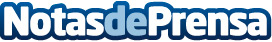 Laura Pous i Oriol Roca, Campions de Catalunya 2013Datos de contacto:Nota de prensa publicada en: https://www.notasdeprensa.es/laura-pous-i-oriol-roca-campions-de-catalunya Categorias: Tenis http://www.notasdeprensa.es